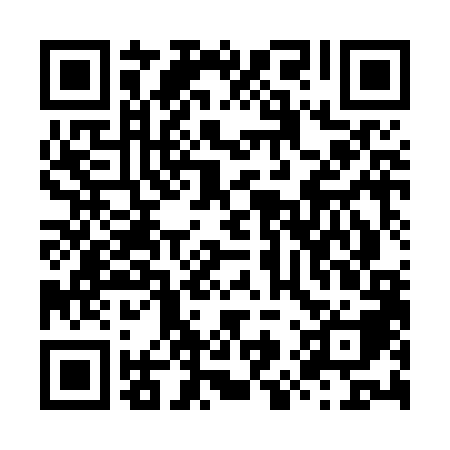 Ramadan times for Schwerin, Mecklenburg-Vorpommern, GermanyMon 11 Mar 2024 - Wed 10 Apr 2024High Latitude Method: Angle Based RulePrayer Calculation Method: Muslim World LeagueAsar Calculation Method: ShafiPrayer times provided by https://www.salahtimes.comDateDayFajrSuhurSunriseDhuhrAsrIftarMaghribIsha11Mon4:404:406:3812:243:276:126:128:0212Tue4:384:386:3512:243:286:146:148:0413Wed4:354:356:3312:243:296:156:158:0614Thu4:324:326:3112:233:306:176:178:0815Fri4:304:306:2812:233:326:196:198:1116Sat4:274:276:2612:233:336:216:218:1317Sun4:244:246:2312:233:346:236:238:1518Mon4:224:226:2112:223:356:256:258:1719Tue4:194:196:1812:223:366:276:278:1920Wed4:164:166:1612:223:376:286:288:2121Thu4:134:136:1312:213:396:306:308:2322Fri4:104:106:1112:213:406:326:328:2623Sat4:074:076:0912:213:416:346:348:2824Sun4:054:056:0612:203:426:366:368:3025Mon4:024:026:0412:203:436:386:388:3226Tue3:593:596:0112:203:446:406:408:3527Wed3:563:565:5912:203:456:416:418:3728Thu3:533:535:5612:193:466:436:438:3929Fri3:503:505:5412:193:476:456:458:4230Sat3:473:475:5112:193:486:476:478:4431Sun4:444:446:491:184:497:497:499:461Mon4:404:406:471:184:507:517:519:492Tue4:374:376:441:184:517:527:529:513Wed4:344:346:421:174:527:547:549:544Thu4:314:316:391:174:537:567:569:565Fri4:284:286:371:174:547:587:589:596Sat4:254:256:351:174:558:008:0010:027Sun4:214:216:321:164:568:028:0210:048Mon4:184:186:301:164:578:038:0310:079Tue4:154:156:271:164:588:058:0510:0910Wed4:114:116:251:164:598:078:0710:12